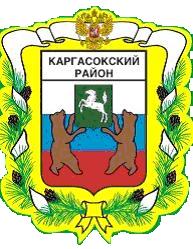 МУНИЦИПАЛЬНОЕ ОБРАЗОВАНИЕ «Каргасокский район»ТОМСКАЯ ОБЛАСТЬ   ДУМА КАРГАСОКСКОГО РАЙОНАО назначении и проведении опроса граждан по вопросу реорганизации образовательного учреждения на территории Киндальского сельского поселенияРассмотрев разработанный Управлением образования, опеки и попечительства муниципального образования «Каргасокский район» проект решения, в соответствии с пунктом 4 статьи 31 Федерального закона от 6 октября 2003 года N 131-ФЗ «Об общих принципах организации местного самоуправления в Российской Федерации», частью 2 статьи 1 Закона Томской области от 5 октября 2015 года N 133-ОЗ «О порядке назначения и проведения опроса граждан в муниципальных образованиях Томской области», на основании статей 22, 26 Устава муниципального образования «Каргасокский район» Дума Каргасокского района РЕШИЛА:Назначить опрос граждан на территории Киндальского сельского поселения муниципального образования «Каргасокский район» в целях выявления мнения населения Киндальского сельского поселения по вопросу реорганизации Муниципального казённого общеобразовательного учреждения «Киндальская  начальная общеобразовательная школа» в форме присоединения к Муниципальному казенному общеобразовательному учреждению «Новоюгинская средняя общеобразовательная школа». Дата и сроки проведения опроса граждан: май 2021 года.2.Утвердить методику проведения опроса граждан согласно приложению № 1 к настоящему решению.3.Утвердить вопросы, предлагаемые при проведении опроса граждан, согласно приложению № 2 к настоящему решению.4.Утвердить форму опросного листа согласно приложению № 3 к настоящему решению.5.Установить минимальную численность жителей Киндальского сельского поселения, участвующих в опросе, в количестве не менее 25% населения Киндальского сельского поселения.6.Создать комиссию по проведению опроса граждан в Усть-Чижапском сельском поселении в составе:- заместитель Главы Каргасокского района по социальным вопросам – начальник отдела по социальной работе Администрации Каргасокского района Шамраев Александр Федорович;- начальник Управления образования, опеки и попечительства муниципального образования «Каргасокский район» Перемитин Сергей Викторович;- первый заместитель начальника Управления образования, опеки и попечительства муниципального образования «Каргасокский район» Кирсанова Маргарита Александровна;- депутат Думы Каргасокского района по округу № 2 Винокуров Сергей Сергеевич;- депутат Думы Каргасокского района по округу № 2 Сухоребрик Ольга Владимировна;- Глава Киндальского сельского поселения Волков Владимир Васильевич.7.Настоящее решение вступает в силу со дня его официального опубликования (обнародования).8.Контроль за исполнением настоящего решения возложить на Шамраева А.Ф., заместителя Главы Каргасокского района по социальным вопросам - начальника отдела по социальной работе Администрации Каргасокского района.Председатель ДумыКаргасокского района                                                                                  С.С. Винокуров УТВЕРЖДЕНАРешением Думы Каргасокского района от 22.04.2021 № 52Приложение № 1Методика проведения опросаЦель опроса: выявление мнения населения Киндальского сельского поселения муниципального образования «Каргасокский район» и его учёт при принятии решения о реорганизации Муниципального казённого общеобразовательного учреждения «Киндальская начальная общеобразовательная школа» в форме присоединения к Муниципальному казенному общеобразовательному учреждению «Новоюгинская средняя общеобразовательная школа».Инициатор опроса: Управление образования, опеки и попечительства муниципального образования «Каргасокский район».Организатор проведения опроса: комиссия по проведению опроса.В опросе имеют право участвовать жители Киндальского сельского поселения муниципального образования «Каргасокский район», обладающие избирательным правом. Жители участвуют в опросе лично. Каждый житель, участвующий в опросе, имеет только один голос.Метод проведения опроса: проведение собрания жителей, на котором жители открыто голосуют по предложенным вопросам.Регистрация участников собрания проводится по списку участников опроса граждан.Открывают и ведут собрание представители Комиссии в количестве не менее 3 человек.На собрании допускаются выступления заинтересованных сторон по вопросу (вопросам), вынесенному (вынесенных) на опрос граждан, их  ответы на вопросы граждан, однако обсуждение не проводится.Голосование на собрании проводится открыто по каждому вопросу отдельно «ЗА» и отдельно «ПРОТИВ».В голосовании участвуют только участники опроса граждан, внесенные в список и зарегистрированные на собрании.Обработка результатов опроса: - результаты голосования заносятся в протокол, который подписывается всеми членами комиссии, присутствующими на собрании.Собрание правомочно при участии более 25 процентов жителей, включенных в список участников опроса граждан.УТВЕРЖДЕНЫРешением Думы Каргасокского района от 22.04.2021 № 52Приложение № 2Вопросы, предлагаемые при проведении опроса гражданОдобряете ли вы реорганизацию Муниципального казённого общеобразовательного учреждения «Киндальская начальная общеобразовательная школа» в форме присоединения к Муниципальному казенному общеобразовательному учреждению «Новоюгинская средняя общеобразовательная школа»?УТВЕРЖДЕНАРешением Думы Каргасокского района от 22.04.2021 № 52Приложение № 3Форма опросного листаМнение населения Киндальского сельского поселения муниципального образования «Каргасокский район» по вопросу реорганизации Муниципального казённого общеобразовательного учреждения «Киндальская начальная общеобразовательная школа» в форме присоединения к Муниципальному казенному общеобразовательному учреждению «Новоюгинская средняя общеобразовательная школа»1. Одобряете ли вы реорганизацию Муниципального казённого общеобразовательного учреждения «Киндальская начальная общеобразовательная школа» в форме присоединения к Муниципальному казенному общеобразовательному учреждению «Новоюгинская средняя общеобразовательная школа»?1. Да2. НетРЕШЕНИЕРЕШЕНИЕРЕШЕНИЕ22.04.2021№ 52с. Каргасокс. КаргасокГлава Каргасокского района                        А.П. Ащеулов